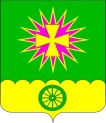 АДМИНИСТРАЦИЯ Нововеличковского сельского поселения Динского района                                                    ПОСТАНОВЛЕНИЕот 23.11.2018				                                                    № 324.станица НововеличковскаяО создании постоянно действующей комиссии по обследованию автомобильных дорог местного значения в границах населенных пунктов Нововеличковского сельского поселенияВ соответствии Федеральными законами № 131-ФЗ от 06.10.2003 «Об общих принципах организации местного самоуправления в Российской Федерации», № 257-ФЗ от 08.11.2007 «Об автомобильных дорогах и о дорожной деятельности в Российской Федерации и о внесении изменений в отдельные законодательные акты Российской Федерации», Приказом Минтранса РФ № 150 от 27.08.2009  "О порядке проведения оценки технического состояния автомобильных дорог", пунктом 5 статьи 8 Устава Нововеличковского сельского поселения Динского района Краснодарского края  п о с т а н о в л я ю:Создать постоянно действующую комиссию по обследованию автомобильных дорог местного значения в границах населенных пунктов Нововеличковского сельского поселения и утвердить ее состав согласно приложению № 1.Утвердить Положение о постоянно действующей комиссии по обследованию автомобильных дорог местного значения в границах населенных пунктов Нововеличковского сельского поселения согласно приложению № 2.3.  Контроль, за выполнением настоящего постановления оставляю за собой.4. Настоящее постановление вступает в силу с момента его официального обнародования.Глава администрации Нововеличковского сельского поселения                                          Г.М.Кова                                                          ПРИЛОЖЕНИЕ № 1УТВЕРЖДЕНОпостановлением администрации Нововеличковского сельского поселения от  23.11.2018 г.  № 324СОСТАВпостоянно действующей комиссии по обследованию автомобильных дорог местного значения в границах населенных пунктов Нововеличковского сельского поселения            ПРИЛОЖЕНИЕ № 2УТВЕРЖДЕНОпостановлением администрации Нововеличковского сельского поселения от  23.11.2018 г.  № 324ПОЛОЖЕНИЕо постоянно действующей комиссии по обследованию автомобильных дорог местного значения в границах населенных пунктов Нововеличковского сельского поселения          1.  Настоящее положение устанавливает порядок работы комиссии по обследованию автомобильных дорог местного значения в границах населенных пунктов Нововеличковского сельского поселения          2. Основной задачей комиссии является  оценка состояния автомобильных  дорог местного значения в границах населенных пунктов Нововеличковского сельского поселения. 	3 Обследование автомобильных дорог Нововеличковского сельского поселения осуществляется в целях – получения полной и достоверной информации о состоянии дорог и принятых мерах по устранению ранее отмеченных недостатков, дальнейшая разработка рекомендаций по снижению уровня аварийности, улучшению организации дорожного движения.          4. Оценка технического состояния автомобильных дорог, расположенных на территории Нововеличковского сельского поселения проводится два раза в год (в начале осеннего и в конце весеннего периодов). Период проведения обследования не должен превышать одного месяца.              5. При подготовке к обследованию изучаются данные о проверяемой дороге. Для этого используют: дислокация дорожных знаков, схемы разметки; статистика аварийности; акты предыдущих проверок; планы работ дорожных и коммунальных организаций в части     обеспечения безопасности движения; схемы организации движения для внутриквартальной сети.6. В процессе обследования путем визуального осмотра устанавливаются и определяются состояние полосы отвода, земляного полотна и водоотвода;состояние покрытия проезжей части, его дефекты;состояние искусственных дорожных сооружений;качество содержания дороги и дорожных сооружений.7. При проведении обследования состояния автомобильных дорог общего пользования местного значения, находящиеся на территории Нововеличковского сельского поселения основное внимание уделяется:эксплуатационному состоянию проезжей части, обочин, тротуаров, пешеходных дорожек;обеспечению видимости на кривых в плане и продольных в профиле, пересечениях и примыканиях;состоянию и оборудованию остановок маршрутных транспортных средств;состоянию освещения;обозначению и оборудованию пешеходных переходов;ограждению мест производства работ на проезжей части, организации и состоянию их объездов;состоянию дорожных знаков, разметки;состоянию стоянок и площадок отдыха, съездов;обеспечению чистоты и порядка полосы отвода и территории, прилегающей к дороге.8. Результаты визуального осмотра оформляются актом обследования, в котором отражаются выявленные недостатки автомобильной дороги и предложения комиссии по их устранению с указанием необходимых мероприятий. (Приложение 1).9. При невозможности визуальной оценки отдельных параметров состояния автомобильной дороги (прочность дорожной одежды и покрытия, шероховатость и коэффициент сцепления колеса с покрытием, состояние мостов и водопропускных труб) может проводиться диагностика, инструментальный контроль автомобильных дорог, обследование искусственных сооружений специализированными организациями.         10. Состав комиссии утверждается главой Нововеличковского сельского поселения.         11. Порядок работы комиссии по отдельным вопросам определяется ее председателем.12. Заседание комиссии проводит председатель комиссии, а в его отсутствие - заместитель. Заседания комиссии проводятся не реже двух раз в год. Также в случае необходимости могут проводиться внеочередные заседания комиссии.13. Заседание комиссии считается правомочным, если на нем присутствует более половины ее членов. Члены комиссии участвуют в ее заседании без права замены. В случае отсутствия члена комиссии на заседании он имеет право изложить свое мнение по рассматриваемому вопросу в письменной форме.14. Решения комиссии принимаются открытым голосованием и считаются принятыми, если за них проголосовали более половины членов комиссии, присутствующих на заседании. При равенстве голосов членов комиссии голос председательствующего на заседании является решающим.15. Решения комиссии оформляются протоколами заседаний, которые подписывает председательствующий на заседании. Акт обследования подписывают все члены комиссии.16. Организационно-техническое обеспечение работы комиссии осуществляется секретарем комиссии.17. Выполнение текущей работы и ведение делопроизводства комиссии возлагаются на секретаря комиссии. Секретарь комиссии принимает непосредственное участие в обследовании дорог, составлении акта обследования и подготовке материалов по включенным на рассмотрение комиссии вопросам; готовит проекты текущих и перспективных планов работы комиссии.Исполняющий обязанностиначальника отдела ЖКХ, малого и среднего бизнеса администрации Нововеличковского сельского поселения                                                                   Р.В.СтепикаАКТоценки состояния автомобильных дорог местного значения в границах населенных пунктов Нововеличковского сельского поселения	Постоянно действующая комиссия по обследованию автомобильных дорог местного значения в границах населенных пунктов Нововеличковского сельского поселения, утвержденная постановлением администрации Нововеличковского  сельского поселения Динского района от _____________  № ____в составе:председателя комиссии:зам. председателя комиссии:секретарь комиссии:членов комиссии:Рассмотрев представленную документацию: ____________________________
__________________________________________________________________
__________________________________________________________________
и проведя визуальное обследование объекта ______________________________________________________________________________________________
(указать наименование объекта и его функциональное назначение)по адресу Краснодарский край, Динской район ____________________________________________________________________________________, год ввода в эксплуатацию _________, дата последнего ремонта, реконструкции ___________________________, протяженность ___________________________ км.,Комиссия установила следующее:1) параметры и характеристики автомобильной дороги, определяющие степень соответствия нормативным требованиям постоянных (незначительно меняющихся в процессе эксплуатации или меняющихся после реконструкции и капитального ремонта) параметров и характеристик автомобильной дороги (технический уровень автомобильной дороги):ширина проезжей части и земляного полотна _____________________ __________________________________________________________________;габариты искусственных дорожных сооружений____________________ __________________________________________________________________;наличие элементов водоотвода___________________________________ __________________________________________________________________;наличие элементов обустройства дороги и технических средств организации дорожного движения_____________________________________ __________________________________________________________________;2) параметры и характеристики автомобильной дороги, определяющие степень соответствия нормативным требованиям переменных параметров и характеристик автомобильной дороги, организации и условий дорожного движения, изменяющихся в процессе эксплуатации автомобильной дороги (эксплуатационное состояние автомобильной дороги):объем и вид повреждений проезжей части, земляного полотна и системы водоотвода, искусственных дорожных сооружений, элементов обустройства дороги и технических средств организации дорожного движения_______________________________________________________________________________________________________________________________________________________________________________________________________________________________________________________________;Заключение:1. Заключение по оценке технического состояния объекта: __________________________________________________________________________________________________________________________________________________________________________________________________________________________________________________________________________________________________________________________________________2. Предложения по устранению недостатков, сроки их проведения, конкретные исполнители:__________________________________________________________________________________________________________________________________________________________________________________________________________________________________________________Председатель комиссии ____________________   /____________________/			                   (подпись)                                (Ф.И.О.)Кочетков Игорь Леонидович-заместитель главы администрации Нововеличковского сельского поселения, председатель комиссии;Токаренко Валерий Владимирович-начальник отдела ЖКХ, малого и среднего бизнеса администрации Нововеличковского сельского поселения, заместитель председателя комиссии;Степика Роман Васильевич-специалист отдела ЖКХ, малого и среднего бизнеса администрации Нововеличковского сельского поселения, секретарь комиссии;Марук Олеся Георгиевна-начальник отдела земельных и имущественных отношений администрации Нововеличковского сельского поселения, член комиссии;Шевцов Алексей Петрович-депутат Совета Нововеличковского сельского поселения, член комиссии;Шамрай Оксана Валентиновна-специалист отдела ЖКХ, малого и среднего бизнеса администрации Нововеличковского сельского поселения, член комиссии;ОлейниковаЛидия Николаевна-специалист МКУ «Обеспечение деятельности администрации Нововеличковского сельского поселения».Приложение № 1к Положению о постоянно действующей комиссии по обследованию автомобильных дорог местного значения в границах населенных пунктов Нововеличковского сельского поселения, утвержденному постановлением администрации Нововеличковского сельского поселения Динского района от 23.11.2018 г. № 324